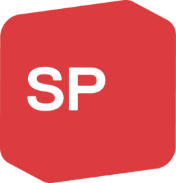 Jahresbericht 2020 des Präsidenten der SP AmriswilDie Hauptversammlung 2020 der SP Amriswil fand verspätet im Juni und wegen Corona auf schriftlichem Weg statt. Auch in diesem Jahr war es nicht möglich, unsere Versammlung wie üblich im Frühjahr abzuhalten, sie findet jetzt im September statt. Die SP Amriswil ist aber auch unter den erschwerten Bedingungen aktiv gewesen. Hier sind die wichtigsten Ereignisse und Aktionen der vergangenen 15 Monate.Vorstand Der Vorstand traf sich im Berichtszeitraum zu zehn ordentlichen und einigen ausserordentlichen Sitzungen. Virginie Gründling verlässt leider den Vorstand wegen einem Wohnortswechsel nach einem Jahr wieder. Wir sind froh, bleibt uns Virginie als Mitglied erhalten. Neu im Vorstand ist David Stucki, der nach seiner Wahl in die Schulbehörde automatisch Einsitz nimmt. David drückt das Durchschnittsalter im Vorstand deutlich nach unten, gehören doch alle anderen zur Kategorie Ü 60. Wir hoffen sehr, dass sich dieser Trend fortsetzt und immer mehr junge Genossinnen und Genossen seinem Beispiel folgen und so die Zukunft unserer Sektion sichern werden.SchulwahlenIm März 2021 wählten wir die neue Behörde der VSG Amriswil – Hefenhofen – Sommeri und einen neuen Schulpräsidenten. Bei der Behördenwahl gab es neun Kandidierende für die acht Sitze. Unser Kandidat David Stucki hat den Einzug geschafft und dabei bekannte Grössen wie Claudio Zaffonato oder Severin Gutjahr hinter sich gelassen. Damit ist die SP Amriswil nach vierjähriger Abwesenheit wieder in der Schulbehörde vertreten. Das gute Ergebnis ist Davids Persönlichkeit zu verdanken und dem überzeugenden Wahlkampf, den er zusammen mit dem Vorstand und den Mitgliedern der SP bestritten hat. Ich danke David und den vielen Mitgliedern, die sich engagiert haben. Ebenfalls gewählt wurde das Wahlbüro der Schule mit den SP-Vertreterinnen Sandra Meier, Marianne Brugger und Yvonne Zinnert. Herzliche Gratulation und vielen Dank. Bei der Wahl zum Schulpräsidenten standen sich zwei Kandidaten gegenüber: Michael Stäheli und Andreas Müller. Zusammen mit den Grünen organisierte die SP ein virtuelles Podium mit anschliessender Parolenfassung. Die anwesenden Mitglieder der SP sprachen sich mit grosser Mehrheit für Michael Stäheli aus; dieser entschied denn auch das Rennen sehr deutlich für sich. Nachfolge Madeleine RickenbachUnsere Stadträtin Madeleine Rickenbach hat ihren Rücktritt nach elf Jahren auf das Ende der Legislatur im Sommer 2023 angekündigt. Der Vorstand der SP Amriswil ist intensiv auf der Suche nach einer Nachfolgerin oder einem Nachfolger. Es ist für uns enorm wichtig, weiterhin mit einer kompetenten und engagierten Persönlichkeit im Amriswiler Stadtrat vertreten zu sein. Gespräche laufen, eine Zusage für eine mögliche Kandidatur haben wir noch nicht.Zusammenarbeit mit den GrünenIm Berichtszeitraum fanden die ersten zwei Sitzungen mit den Amriswiler Grünen (ehemals Freie Gruppe) statt. Das Verhältnis unserer zwei Parteien ist schon lange geprägt von einer guten Zusammenarbeit. Deshalb, und weil wir glauben, dass eine engere Zusammenarbeit der zwei Parteien im tiefbürgerlichen Amriswil nützlich ist, beschlossen wir, uns in Zukunft in den Vorständen halbjährlich zu treffen. Der Fokus liegt auf der Lokalpolitik, wo wir uns gegenseitig in unseren Bestrebungen unterstützen möchten und wo wir abmachen, wer bei welchem Thema den Lead übernimmt. Die aktuellen Themen sind: mehr Engagement der Stadt bei der Jugend und Familienpolitik, beim Langsamverkehr, bei der Integration, beim Thema Energie.SP HöckDer Vorstand hat beschlossen, in Zukunft wieder regelmässige Mitgliedertreffen, genannt SP Höck oder SP Stamm durchzuführen. Es sollen unverbindliche Zusammenkünfte in einem Restaurant sein, wo wir über Politik und Gott und die Welt diskutieren können. Ein erstes Treffen, das sich für einmal ausdrücklich an die jungen Parteimitglieder richtete hat bereits stattgefunden. SP StandImmer wieder trifft man die SP Amriswil auf der Strasse mit einem Stand. Meist geht es um Wahlkampagnen oder um wichtige Abstimmungen. Diese Standaktionen fanden unregelmässig statt, immer dann, wenn der Vorstand es für nötig befand. Jetzt möchten wir eine Regelmässigkeit in die Sache bringen. Wir planen pro Jahr vier fixe Daten, wo wir uns auf Amriswils Strassen zeigen, jeweils einen Monat vor den eidgenössischen Abstimmungsterminen. So zeigen wir Präsenz, kommen mit den Leuten ins politische Gespräch und gewinnen im besten Fall neue Mitglieder und SympathisantInnen.LokalpolitikDie lokale Politik können wir ein Stück weit mitprägen durch unsere Vertretungen im Stadtrat und in der Schulbehörde. Aktiv waren wir aber auch in folgenden Bereichen: Diskussion und Parolenfassung zu den Budgets von Stadt und Schule, Teilnahme an zwei Vernehmlassungen, nämlich über die Zonenplanänderung und über eine Statutenänderung bei den Technischen Betrieben REA, intensives Engagement mit Aktionen für die Konzernverantwortungsinitiative, Lancierung einer Petition an den Stadtrat zum Beitritt zur Klimacharta (zusammen mit den Grünen). Erfolgreich war eine SP-Anfrage an den Stadtpräsidenten, in der Stadtzeitung amriswil.info doch wieder Leserbriefe zuzulassen. Wir sind der Ansicht, dass unsere Stadtzeitung ein gutes Gefäss für die politische Willensbildung sein könnte und nicht nur ein Mitteilungsorgan der Obrigkeit. Unserem Anliegen wurde entsprochen. DankDie SP Amriswil lebt. Und dies dank einem engagierten Vorstand und engagierten Mitgliedern. Euch allen herzlichen Dank und auf eine gute Zukunft unserer Sektion. Es braucht uns!Amriswil, 5. September 2021Peter Bachmann